附件2：培训报名回执联系人吴彤，手机：13520410124；邮箱：twu@car.org.cn。培训场地和住宿酒店示意图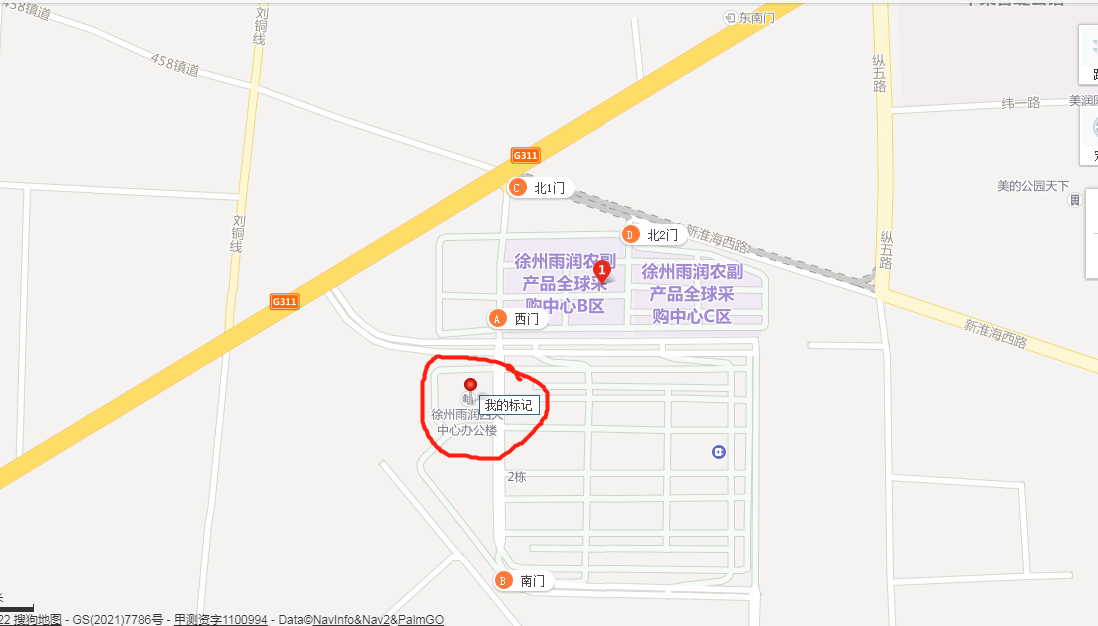 姓名性别职称/职务身份证号工作单位通讯地址联系电话E-mail预计到达时间预计离开时间是否住宿住宿要求□单间/□标间□单间/□标间住宿标准单间/标间价格为120~150元/间•天单间/标间价格为120~150元/间•天单间/标间价格为120~150元/间•天单间/标间价格为120~150元/间•天单间/标间价格为120~150元/间•天